Ben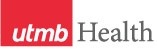 WEEKLY RELAYSWEEKLY RELAYSJuly 27, 2023YOUR DEPARTMENT NEWS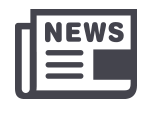 YOUR DEPARTMENT NEWSYOUR DEPARTMENT NEWSUTMB NEWS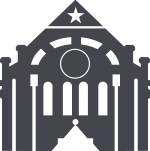 UTMB NEWSREMINDERSUTMB community invited to welcome reception for President Jochen Reiser Please join University of Texas System Chancellor James B. Milliken at a reception to welcome UTMB’s President Jochen Reiser on Aug. 16 from 5 to 6:30 p.m. on the second floor of the Health Education Center (HEC) on the Galveston Campus.Benefits Annual Enrollment ends July 31: View or update coverage now
The deadline for making changes to your benefits elections, adding or removing dependents or enrolling in a flexible spending account for the 2023–2024 benefits plan year is 11:59 p.m. on July 31. To view or update your current coverage, log in to the My UT Benefits online system by identifying UTMB as your institution and entering your UTMB username and password. For more annual enrollment information, including a recording of the annual enrollment virtual fair, employee guidebooks, and benefits cost worksheets, please see https://www.utmb.edu/hr/employees/compensation-and-benefits/annual-enrollment.Weekly Relay Notes transitioning to iUTMB (intranet) home page; preview the new designBeginning Aug. 7, the Weekly Relay Notes will be fully integrated into a redesigned iUTMB, the university’s internal home page for faculty, staff and students. The Weekly Relay Notes will no longer be published after the Aug. 3 edition but the archive of past Notes will remain available online. Transitioning Weekly Relay Notes to iUTMB will improve UTMB’s methods for disseminating important news, alerts and announcements by providing each employee with immediate, direct access to information that is important to them, while still encouraging and supporting leaders in their efforts to expand on the institution’s news as it applies to their individual teams and departments. To learn more about the transition or to ask questions, visit https://intranet.utmb.edu/weeklyrelay. You can also preview the new iUTMB design by visiting the current iUTMB page. Celebrate Employee Service Day 2023 UTMB will celebrate the commitment and contributions of our employees Aug. 9–11. Activities will be held at each of the campus locations and online to honor 1,738 faculty and staff for achieving significant service milestones and 699 GEM card recipients for going the extra mile in their daily activities. Visit https://www.utmb.edu/hr/employees/service-day for a schedule of activities and a complete list of honorees.REMINDERSUTMB community invited to welcome reception for President Jochen Reiser Please join University of Texas System Chancellor James B. Milliken at a reception to welcome UTMB’s President Jochen Reiser on Aug. 16 from 5 to 6:30 p.m. on the second floor of the Health Education Center (HEC) on the Galveston Campus.Benefits Annual Enrollment ends July 31: View or update coverage now
The deadline for making changes to your benefits elections, adding or removing dependents or enrolling in a flexible spending account for the 2023–2024 benefits plan year is 11:59 p.m. on July 31. To view or update your current coverage, log in to the My UT Benefits online system by identifying UTMB as your institution and entering your UTMB username and password. For more annual enrollment information, including a recording of the annual enrollment virtual fair, employee guidebooks, and benefits cost worksheets, please see https://www.utmb.edu/hr/employees/compensation-and-benefits/annual-enrollment.Weekly Relay Notes transitioning to iUTMB (intranet) home page; preview the new designBeginning Aug. 7, the Weekly Relay Notes will be fully integrated into a redesigned iUTMB, the university’s internal home page for faculty, staff and students. The Weekly Relay Notes will no longer be published after the Aug. 3 edition but the archive of past Notes will remain available online. Transitioning Weekly Relay Notes to iUTMB will improve UTMB’s methods for disseminating important news, alerts and announcements by providing each employee with immediate, direct access to information that is important to them, while still encouraging and supporting leaders in their efforts to expand on the institution’s news as it applies to their individual teams and departments. To learn more about the transition or to ask questions, visit https://intranet.utmb.edu/weeklyrelay. You can also preview the new iUTMB design by visiting the current iUTMB page. Celebrate Employee Service Day 2023 UTMB will celebrate the commitment and contributions of our employees Aug. 9–11. Activities will be held at each of the campus locations and online to honor 1,738 faculty and staff for achieving significant service milestones and 699 GEM card recipients for going the extra mile in their daily activities. Visit https://www.utmb.edu/hr/employees/service-day for a schedule of activities and a complete list of honorees.OPICSLEGEND	PATIENT CARE	EDUCATION & RESEARCH	INSTITUTIONAL SUPPORT	CMC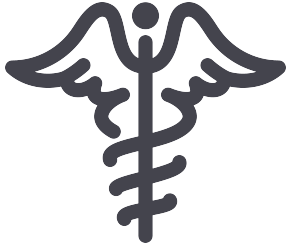 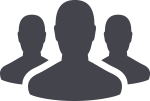 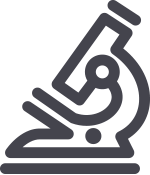 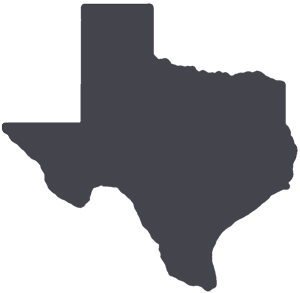 	PATIENT CARE	EDUCATION & RESEARCH	INSTITUTIONAL SUPPORT	CMC	PATIENT CARE	EDUCATION & RESEARCH	INSTITUTIONAL SUPPORT	CMC	PATIENT CARE	EDUCATION & RESEARCH	INSTITUTIONAL SUPPORT	CMCAROUND UTMB (Use the legend above to quickly find items of interest to your team)AROUND UTMB (Use the legend above to quickly find items of interest to your team)AROUND UTMB (Use the legend above to quickly find items of interest to your team)AROUND UTMB (Use the legend above to quickly find items of interest to your team)AROUND UTMB (Use the legend above to quickly find items of interest to your team)IN CASE YOU MISSED ITJuly 26: Health Care Unmasked on “Back-to-School Primer for Parents” The July 26 episode of Health Care Unmasked featured UTMB pediatricians Dr. Lauren Raimer-Goodman, Dr. Monica Thint and Dr. Maria Nguyen. The group joined host TJ Aulds to discuss a “Back-to-School Primer for Parents.” To view the episode, go to https://utmb.us/93Y. IN CASE YOU MISSED ITJuly 26: Health Care Unmasked on “Back-to-School Primer for Parents” The July 26 episode of Health Care Unmasked featured UTMB pediatricians Dr. Lauren Raimer-Goodman, Dr. Monica Thint and Dr. Maria Nguyen. The group joined host TJ Aulds to discuss a “Back-to-School Primer for Parents.” To view the episode, go to https://utmb.us/93Y. IN CASE YOU MISSED ITJuly 26: Health Care Unmasked on “Back-to-School Primer for Parents” The July 26 episode of Health Care Unmasked featured UTMB pediatricians Dr. Lauren Raimer-Goodman, Dr. Monica Thint and Dr. Maria Nguyen. The group joined host TJ Aulds to discuss a “Back-to-School Primer for Parents.” To view the episode, go to https://utmb.us/93Y. IN CASE YOU MISSED ITJuly 26: Health Care Unmasked on “Back-to-School Primer for Parents” The July 26 episode of Health Care Unmasked featured UTMB pediatricians Dr. Lauren Raimer-Goodman, Dr. Monica Thint and Dr. Maria Nguyen. The group joined host TJ Aulds to discuss a “Back-to-School Primer for Parents.” To view the episode, go to https://utmb.us/93Y. IN CASE YOU MISSED ITJuly 26: Health Care Unmasked on “Back-to-School Primer for Parents” The July 26 episode of Health Care Unmasked featured UTMB pediatricians Dr. Lauren Raimer-Goodman, Dr. Monica Thint and Dr. Maria Nguyen. The group joined host TJ Aulds to discuss a “Back-to-School Primer for Parents.” To view the episode, go to https://utmb.us/93Y. IN CASE YOU MISSED ITJuly 26: Health Care Unmasked on “Back-to-School Primer for Parents” The July 26 episode of Health Care Unmasked featured UTMB pediatricians Dr. Lauren Raimer-Goodman, Dr. Monica Thint and Dr. Maria Nguyen. The group joined host TJ Aulds to discuss a “Back-to-School Primer for Parents.” To view the episode, go to https://utmb.us/93Y. DID YOU KNOW? Brazos Monthly - The Facts Readers’ Choice AwardsCongratulations to UTMB’s Angleton Danbury Campus for winning several categories in the 2023 The Facts Readers’ Choice Awards recently. The campus, which has served southern Brazoria County for more than 50 years, was recognized as the Favorite Hospital, Favorite ER and Favorite Urgent Care Facility in the newspaper’s annual awards chosen by the publication's readers. For more information about this year’s winners, visit https://utmb.us/943. DID YOU KNOW? Brazos Monthly - The Facts Readers’ Choice AwardsCongratulations to UTMB’s Angleton Danbury Campus for winning several categories in the 2023 The Facts Readers’ Choice Awards recently. The campus, which has served southern Brazoria County for more than 50 years, was recognized as the Favorite Hospital, Favorite ER and Favorite Urgent Care Facility in the newspaper’s annual awards chosen by the publication's readers. For more information about this year’s winners, visit https://utmb.us/943. 